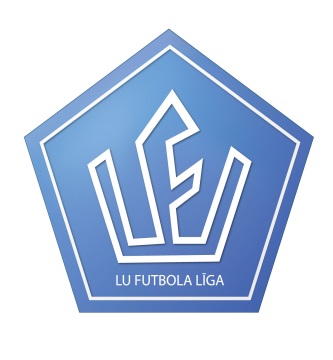 LU FUTBOLA LĪGA 2019/2020Komandas pieteikumsKomandas nosaukums: Komandas sastāvs: Komandas pārstāvis:	______________					/Vārds, uzvārds/					  /datums/Kontakttālrunis:e-pasts: Aizpildīts pieteikums jānosūta uz m.vilkaplaters@gmail.com no 1. -30. septembrim. Izdrukāts pieteikums jāparaksta pirms pirmās spēles pie spēles tiesneša, visiem spēlētājiem uzrādot studentu apliecības vai pierādījumu par atbilstību reglamenta 4.1. punktam.* apliecina, ka komandas dalībnieki apmņemas ievērot LU Futbola līgas reglamentu un uzņemas atbildību par savu veselību.N.p.k.Vārds, uzvārdsFakultāte(saīsinājumā)Kurss(statuss)Stud. apl nr. Telefona nr.1.2.3.4.5.6.7.8.9.10.11.12.13.14.15.